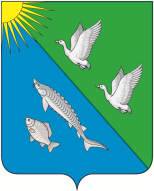 АДМИНИСТРАЦИЯСЕЛЬСКОГО ПОСЕЛЕНИЯ ЛЯМИНАСургутского районаХанты-Мансийского автономного округа - ЮгрыПОСТАНОВЛЕНИЕ«01» февраля 2022 года                                                                                                            № 8с.п. ЛяминаВ соответствии со статьями 7, 43 Федерального закона от 06.10.2003   № 131-ФЗ «Об общих принципах организации местного самоуправления в Российской Федерации», постановлением администрации сельского поселения Лямина от 23.12.2011 № 46 «Об утверждении Порядка создания, реорганизации, изменения типа и ликвидации муниципальных учреждений сельского поселения Лямина, а также утверждения уставов муниципальных учреждений и внесения в них изменений» администрация сельского поселения Лямина постановляет:1. Внести изменения в устав муниципального казенного учреждения «Хозяйственно-эксплуатационное управление администрации сельского поселения Лямина», утвержденный постановлением администрации сельского поселения Лямина от 09.10.2017 № 54 «О создании муниципального казенного учреждения «Хозяйственно-эксплуатационное управление администрации сельского поселения Лямина» (с изменениями    от 05.06.2019 № 47, от 26.01.2022 № 6) согласно приложению к настоящему постановлению.2. Директору муниципального казенного учреждения «Хозяйственно-эксплуатационное управление администрации сельского поселения Лямина» Харисовой А.В.:2.1. В течение десяти дней с даты издания настоящего постановления уведомить Инспекцию Федеральной налоговой службы России по Сургутскому району об утверждении изменений в Устав муниципального казенного учреждения «Хозяйственно-эксплуатационное управление администрации сельского поселения Лямина».2.2. В течение тридцати дней с даты издания настоящего постановления произвести государственную регистрацию изменений в Устав муниципального казенного учреждения «Хозяйственно-эксплуатационное управление администрации сельского поселения Лямина» в Инспекции Федеральной налоговой службы России по Сургутскому району в порядке, установленном законодательством Российской Федерации.2.3. В течение десяти дней с даты государственной регистрации изменений в Устав муниципального казенного учреждения «Хозяйственно-эксплуатационное управление администрации сельского поселения Лямина» представить в администрацию сельского поселения Лямина документы, подтверждающие государственную регистрацию изменений в Устав.3. Обнародовать настоящее постановление и разместить на официальном сайте администрации сельского поселения Лямина.4. Контроль за выполнением настоящего постановления возложить на главу сельского поселения Лямина.И.п. главы сельского поселения Лямина                                         М.С. ТрусоваПриложение к постановлению администрациисельского поселения Лямина от «01» февраля 2022 года № 8Изменения в Устав муниципального казенного учреждения «Хозяйственно-эксплуатационное управление администрации сельского поселения Лямина» 1. Пункт 2.3. раздела 2 «Предмет и цели деятельности казенного учреждения» изложить в следующей редакции: «2.3. Казенное учреждение может осуществлять предпринимательскую и иную приносящую доход деятельность лишь постольку, поскольку это служит достижению целей, для которых оно создано.»;2. Пункт 2.4. раздела 2 «Предмет и цели деятельности казенного учреждения» изложить в следующей редакции: «2.4. К предпринимательской и иной приносящей доход деятельности Казенного учреждения относятся:2.4.1. Предоставление услуг по копированию документов и иных материалов, распечатка материалов, полученных по глобальным информационным сетям.2.4.2. Вывод информации на печать.2.4.3. Ламинирование материалов.2.4.4. Поиск информации по сети Интернет.2.4.5. Оказание представительских и посреднических услуг.2.4.6. Оказание бытовых услуг.2.4.7. Оказание транспортных услуг.2.4.8. Оказание услуг по механизированной уборке территории от снега.3. Раздел 2 «Предмет и цели деятельности казенного учреждения» дополнить следующими пунктами:«2.8. Доходы, полученные от указанной деятельности, поступают в бюджет сельского поселения Лямина»;«2.9. Казенное учреждение не в праве осуществлять иные виды деятельности, не предусмотренные настоящим уставом».О внесении изменений в Устав муниципального казенного учреждения «Хозяйственно-эксплуатационное управление администрации сельского поселения Лямина» 